Контрольно-счетная палата Талдомского городского округа Московской области подготовила Заключение по результатам анализа исполнения бюджета Талдомского городского округа за 9 месяцев 2023 года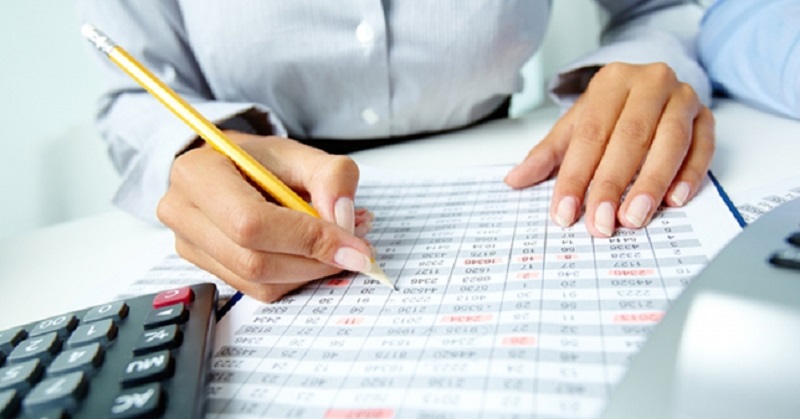 В целях оперативного контроля исполнения бюджета Талдомского городского округа Московской области Контрольно-счетная палата Талдомского городского округа провела мониторинг исполнения бюджета Талдомского городского округа за 9 месяцев 2023 г.  Заключение по результатам анализа исполнении бюджета Талдомского городского округа за 9 месяцев 2023 года подготовлено Контрольно-счетной палатой Талдомского городского округа Московской области в соответствии с требованиями п.2 ст. 157, 264.2 Бюджетного кодекса Российской Федерации (далее – БК РФ), Положением о Контрольно-счетной палате Талдомского городского округа, утвержденным Решением Совета депутатов Талдомского городского округа Московской области от 23.06.2022 №45, Положением о бюджетном процессе в Талдомском городском округе, утвержденным решением Совета депутатов Талдомского городского округа от 27.04.2023 №24, на основании  п.1.3 Плана работы Контрольно-счетной палаты Талдомского городского округа на 2023 год и распоряжения Контрольно-счетной	 палаты Талдомского городского округа от 18.10.2023 г. №18.Основные выводы по итогам экспертно-аналитического мероприятия:1.	Бюджет Талдомского городского округа за 9 месяцев 2023 года исполнен:•	по доходам в сумме 3044006,584 тыс. рублей или 72% от утвержденных годовых назначений;•	по расходам – 2950121,197 тыс. рублей или 66,1% от утвержденных годовых назначений;•	с профицитом в сумме 93885,387 тыс. рублей.2.	Поступления налоговых доходов в бюджет Талдомского городского округа за 9 месяцев 2023 года составили 1074069,068 тыс. рублей или 78,9% от утвержденных годовых назначений.3.	Поступления неналоговых доходов в бюджет Талдомского городского округа за 9 месяцев 2023 года составили 118517,686 тыс. рублей или 120,5% от утвержденных годовых назначений.4.	Безвозмездные поступления за 9 месяцев 2023 года составили 1851419,829 тыс. рублей или 66,9% от утвержденных годовых назначений.5.	За 9 месяцев 2023 года расходы исполнены в объеме 2950121,197 тыс. рублей, что составляет 66,1% от утвержденных назначений на 2023 год. 6.	Отмечается выполнение менее 66% по разделам «Жилищно-коммунальное хозяйство» – 49,3%, «Национальная безопасность и правоохранительная деятельность» - 59,1%. За 9 месяцев 2023 года не произведены расходы по разделу «Обслуживание муниципального долга».7.	Исполнение бюджета на реализацию муниципальных программ за 9 месяцев 2023 года составило 2902373,517 тыс. рублей или 66,1% от утвержденных программных расходов на 2023 год.8.	Отмечается низкое исполнение по муниципальным программам «Переселение граждан из аварийного жилищного фонда» – 2,76%, «Предпринимательство» - 3,10%. Также менее 66% исполнены расходы по муниципальным программам «Архитектура и градостроительство» - 41,55%, «Развитие инженерной инфраструктуры и энергоэффективности» – 42,44%, «Безопасность и обеспечение безопасности жизнедеятельности населения» - 50,58%, «Развитие институтов гражданского общества, повышение эффективности местного самоуправления и реализации молодежной политики» - 57,60%.  Заключение Контрольно-счетной палаты Талдомского городского округа по результатам анализа исполнения бюджета Талдомского городского округа Московской области за 9 месяцев 2023 года утверждено председателем Контрольно-счетной палаты Талдомского городского округа 23 октября 2023 года и направлено в Совет депутатов и администрацию Талдомского городского округа.